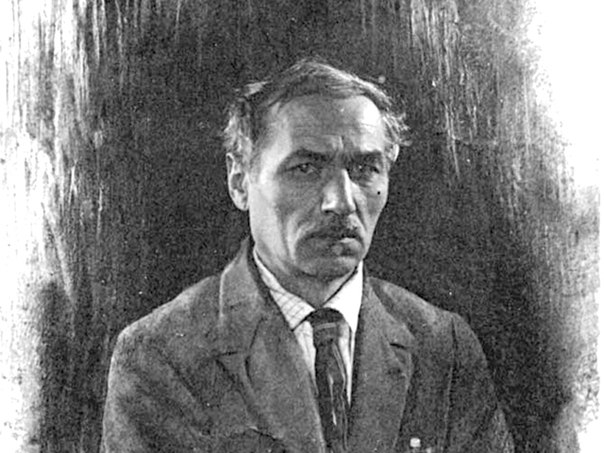 Да, жизнь как ни горька, но всё ж прекраснаКарпов Пимен Иванович(6[18].08.1886—27.05.1963), поэт, прозаик, драматург.    Родился в с. Турка Рыльского уезда Курской губернии в старообрядческой семье. О своем селе Карпов позже писал: «Наш край — село скрытников-староверов. Табором кочевым разбросано оно по холмам в верховьях речки Клевени и речки Амони. Это рубеж Украины, ясеневая дикая заросль, перевал солнца: отсюда весной переваливается рыжий лежебок-солнце на Север» («Из глубины»). Детство будущего писателя прошло в тяжелейшем крестьянском труде. Одно время он пребывал в обучении у местного сапожника, а летом снаряжался в город на случайные заработки. В 1899 окончил школу грамоты Рыльского уезда.   Начало своей творческой деятельности он отнес к 1904. К 1906 относятся его первые публикации (очерки и стихи) в леворадикальной газете «Курская весть», стоившие ему в 1907 ареста и заключения в тюрьму в г. Рыльске, откуда он с помощью товарищей бежал и некоторое время скрывался в Финляндии.   Намерение продолжить свой литературный путь приводит его в Петербург, где он устраивается поденщиком на резиновую фабрику «Треугольник». Карпов сближается с литераторами И. Ясинским (в квартире которого на набережной Черной речки некоторое время проживает) и Л. Андрусоном, а затем и с более широким кругом писателей, включая и столичную элиту, регулярно посещает собрания Религиозно-философского общества и «среды» на «Башне» Вяч. Иванова. Тогда же начинает публиковаться как поэт в петербургских журналах и газетах «Весна», «Мир», «Неделя», «Современное слово», в приложении к «Ниве».    С явным авансом похвалы стихи начинающего поэта приветствуются прессой: «Вот Пимен Карпов, молодой рабочий, с виду мешковатый, неповоротливый, будничный. А в душе у него — сказка — с золотыми зорями, с серебряными реками, жемчужными туманами, бриллиантовыми росами. Сколько аромата, нежности и радуги в душе этого молодого мужика!» (Шебуев Н. Поэтический анархизм// Весна. 1908. №11. Март). На самом же деле стихи Карпова этого периода обильно насыщены расхожими образами, в них только изредка мелькают картины родного поэту крестьянского края, но и то на них лежит печать недостаточно органически усвоенного символизма.   Первая книга Карпова вышла в свет в 1909. Это был сборник статей-памфлетов «Говор зорь. Страницы о народе и интеллигенции», в котором Карпов обрушился на русскую интеллигенцию. Карпов писал, что интеллигенты «ограбили народ духовно» и это «ужаснее грабежа материального, который совершали над крестьянами помещики и капиталисты», что даже в своих протестах против социальной несправедливости интеллигенты озабочены лишь преследованием собственных целей и совершенно не думают о забитом и униженном крестьянстве, что террористические акты и студенческие демонстрации совершаются с корыстными целями. Выделяя имена современных ему русских писателей, «сочувствующих народу» (Карпов называл А. Блока, Вяч. Иванова, Д. Мережковского), писатель утверждал, что их народолюбие не вполне искренно, и предлагал им «пожертвовать благами духовной жизни» и «пойти за плугом», ибо только таким путем «интеллигенты переродятся и полюбят все близкое: родную землю, родной язык, родной народ».    В 1909 Карпов добивается личного знакомства с А.Блоком, которому в письме того же года признается: «Вас я ценю как прекрасного, доброго, сердечного человека и национального поэта... но интеллигента так же не одобряю в Вас, как и во всех». С еще большей признательностью высказывается и А.Белому в письме к нему в 1910: «Вы многое видите духовным оком своим, что от нас простых смертных скрыто. Я прямо скажу, что Вашими устами иногда говорит Дух Святой. Вот почему Ваше мнение для нас, служителей Бога и Его Святого Духа, дорого и родно». Да и к характеристике В. Розанова в цитированном выше письме он делает в его конце существенную поправку: «Поступайте, как говорит Вам Ваша совесть, но Вы не имеете права губить в себе народный гений». Сближается Карпов и с Мережковскими, которые считают, что «он мог бы стать значительным явлением, если бы "ускромнился и вошел в разум"» (Из письма 3.Гиппиус к А. Белому от 8 дек. 1909 // Азадовский К. - С.241). Литературной общественностью книга Карпова была встречена сочувственным вниманием. А. Блок причислил ее к книгам «"русских вопленников", в которых, при всем их косноязычии, есть не одни чернила, но и кровь» («Литературный разговор», 1910). Л.Толстой, которому как «учителю жизни» Карпов ее послал, одобрил в своем ответе автору превалирующую в ней мысль о «великом значении» и «великой будущности» крестьянства. Толстому книга импонировала также и «смелостью мысли», и «обвинительным» тоном. Несколько позже о книге высказался и В. Розанов, отметивший, что эта «небольшая и страстная книжка» «бурлит, кипит, рвется, но несостоятельна в своем отрицании города», поскольку «ни в созерцании Платона, ни в созерцании Толстого, ни в созерцании Пимена Карпова — город не устраним. Город — это есть многообразие, сложность, опыт разнообразных трений; пожалуй — место гибели единичных душ и роста целого... около него вращается и движется цивилизация и история» (Пимен Карпов и его «Говор зорь» // Прямой путь. Ежемесячное издание Русского народного союза Михаила Архангела. 1914. Кн.2). В этой же статье В. Розановым запечатлен и портрет Карпова периода выхода в свет его первой книги: «...в сущности очень интересный, молодой человек: среднего роста... плотный, сильный, угрюмый, молчаливый, внутренне приветливый».    В 1913 вышел роман Карпова «Пламень». Наиболее проницательно оценил роман А. Блок, размышляя о неминуемом столкновении государства и интеллигенции с народной стихией. «Так и из “Пламени” нам придется, рады мы или не рады, запомнить кое-что о России. Пусть это приложится к “познанию России”, и мы лишний раз испугаемся, вспоминая, что наш бунт, так же, как и был, может опять быть “бессмысленным и беспощадным” (Пушкин)… Не все можно предугадать и предусмотреть. Кровь и огонь могут заговорить, когда их никто не ждет. Есть Россия, которая, вырвавшись из одной революции, жадно смотрит в глаза другой, может быть, еще более страшной».    Основную идею своего романа Карпов охарактеризовал, как «вопль о земле». Это вопль о радости жизни, о слиянии с землей и о стремлении к свету, солнцу, Светлому Граду, который сектанты-пламенники пытаются найти внутри себя, предаваясь радениям и пытаясь найти отдохновение в любви, сознавая в то же время, что их «любжа — пытка, не радость». Сектанты - сатанаилы ищут путь к Светлому Граду через «язвы и муки», их глава Феофан переступает «через кровь», убивая собственную мать, растлевая сестру и дочь. Пламенники и их вождь Крутогоров стремятся к гармонии с миром через радость, но смертный надрыв ощущается в их радениях, не находят они ни мира, ни отдохновения в плясках и любви, которая чревата смертной мукой и жгучей болью. Путь к Светлому Граду недостижим, и ликующие финальные аккорды в конце романа не приносят облегчения. Ведь не забыть сектантам того, что оставили они на своем пути. Реки крови и моря огня льются на страницах романа, кровавый разгул правит бал, и сама земля, прекрасная и нежная, стонет в мучениях, от которых не скрыться ни праведнику, ни грешнику. Страшен мир адского чрева, города, но не менее страшен и мир разбушевавшейся народной стихии, страшна власть земли, околдовывающей своей красотой, тянущей к себе, соблазняющей покоем и отдохновением, которого никогда не достичь. И дойти до Светлого Града можно разве лишь простясь навсегда с этим миром, чтобы переселиться в тот мир, откуда нет возврата.   В 1915 - 1916 Карпов сближается с поэтами «крестьянской купницы», особенно с С. Клычковым, С. Есениным, А. Ганиным. На обороте своей фотографии, подаренной Карпову в 1916 году, Есенин начертал:«Друг ты мой, товарищ Пимен, кинем мы с тобою камень в небо, кинем. Исцарапанные хотя, но доберемся до своего берега. И водрузим свой стяг, а всем прочим осиновый кол поставим». В октябре 1917 Карпов выдвигается кандидатом в Учредительное собрание от партии эсеров (избран не был). Превратившись после революции из недавнего «нелегала» в приветствующего новую власть писателя, Карпов в начале 1920-х активно издается.   В 1920 выходит сборник рассказов «Трубный голос» — о развале и сумятице нынешней деревенской жизни, в 1922 вместе с отдельно изданными драматическими поэмами «Богобес» и «Три зари» появляются в свет два его поэтических сборника — «Русский ковчег» и «Звездь», в которых ранние стихи дополняются новыми: о мессианской судьбе России, ступившей на свой трагический путь («Светлоград», 1917). Стихи этих двух книг по-прежнему находятся под значительным влиянием символизма, окрашены особенной религиозной символикой, образностью и отличаются обилием образованных в символистском духе неологизмов: «грозоц-вет», «солнцеструй», «трепетнозвездный», «цветопад», «весеннесинь», «лесолунный цветок», «огнепраздновать», «светословенно», «цветогрозы» и пр. По словам современника, высказанным в этом же 1922, Карпов в своем творчестве выразил «хлыстовскую одержимость» русского народа, тогда как Л.Толстой выделил его «христиански смиренную просветленность», а А. Блок — его «мечтательность и нежность» (Руднев А. Бесшабашный // Вестник литературы. 1922. №2-3). На сборник «Русский ковчег» и «Звездь» путь Карпова-поэта в основном завершается; лишь в середине 1920-х создаются им как бы вынужденные стихи, посвященные смерти троих своих друзей: А. Ширяевца, А. Ганина и С. Есенина — «В застенке» (1925) и «Три поэта» (1926). Посвященные в первом из них строки расстрелянному А. Ганину стали вполне пророческими по отношению ко всем новокрестьянским поэтам, расстрелянным позже и вычеркнутым из литературы: «И стала по растерзанной России / Бродить твоя растерзанная тень...» Завершались стихи строфой, в которой светоносная, «огненная» символика К. обретала подлинный исторический смысл: «А мы, на ком лежат проклятья латы, / Себя сподобим твоему огню. / И этим неземным огнем крылаты / Навстречу устремимся звездодню!»   Тогда же выходят и 2 его пьесы из жизни сектантов — «Богобес» и «Три зари». В 1922 Карпов переживает обыск в родном доме, угрозу ареста и фактически лишается какой-либо возможности печататься и издаваться. Одно из своих писем этого периода писатель подписывает: «Неудобный Пимен, умученный жидами».   С 1920-х Карпов живет в Москве, долгое время не имея своего собственного жилья (комнату получил лишь в конце 1930-х) и занимаясь литературным трудом только «в стол», в т.ч. работая над начатой еще в 1920-е автобиографической книгой «Из глубины. Повесть о самом себе и других». В 1933г. ее отдельные фрагменты выходят небольшой книжкой «Верхом на солнце». Второй и последний раз «повесть» (неполный вариант) удается издать только в 1956 отдельной книгой «Из глубины». В предисловии к ней («От автора») Карпов вынужден был отрекаться от своих прошлых символистских традиций, признаваться в «непонимании... общественного назначения литературы», в «неумении разглядеть в ней единственно правильный путь — путь реалистического направления...».   В декабре 1925 Карпов пишет гневную стихотворную инвективу «История дурака», в которой проклинает Троцкого и «наркомубийцу Джугашвили», а также себя и своих соотечественников, попавшихся на удочку ловких политических авантюристов и пошедших за ними, не зная удержу в надругательстве над родной землей. В 1926 он пишет стихотворение, посвященное памяти расстрелянного по делу «Ордена русских фашистов» А. Ганина: «От света замурованный дневного, в когтях железных погибая сам, ты сознавал, что племени родного нельзя отдать на растерзанье псам».     1 января 1919. ТуркаВ ЗАСТЕНКЕ
  (Памяти А. Г.)Ты был прикован к приполярной глыбе,
Как Прометей, растоптанный в снегах,
Рванулся ты за грань и встретил гибель,
И рвал твоё живое сердце ад.
За то, что в сердце поднял ты, как знамя,
Божественный огонь — родной язык,
За то, что и в застенке это пламя
Пылало под придушенный твой крик!..
И ты к себе на помощь звал светила,
Чтоб звёздами душителя убить,
Чтобы в России дьявольская сила
Мужицкую не доконала выть...
Нет, не напрасно ты огонь свой плавил,
Поэт-великомученик! Твою
В застенке замурованную славу
Потомки воскресят в родном краю.
И пусть светильник твой погас под спудом,
Пусть вытравлена память о тебе —
Исчезнет тьма, и восхищенье будут
                        Века завидовать твоей судьбе...                             
           1926    А в конце 20-х он пишет поэму, так и оставшуюся без названия, в последних строках которой раз и навсегда ставит точку в оценке современного ему бытия. («Барахтаясь в крови по горло, таща чугунных пушек жерла, за колесницей князя тьмы, — венчали дьяволицу мы… И дьявол сам себя прославил, а смердов посадил на трон, но никого он не избавил от савана и похорон…».)    В дальнейшем оригинальные произведения Карпова не появлялись в печати почти 25 лет. Остались неопубликованными многочисленные его рассказы, стихотворения, повесть «Кожаное небо», писавшаяся в 1920 - 1922.    В середине 30-х Карпов пишет роман «Путешествие по душам», также оставшийся неопубликованным, и работает над книгой «Из глубины». Эта автобиографическая повесть становится главным делом его жизни.    Не рассчитывая на публикацию своих произведений о современности, потеряв надежду на то, чтобы увидеть в печати свои стихотворения, он все свои душевные и творческие силы сосредотачивает на воспоминаниях детства, юности, вспоминает о своих первых шагах в литературе, о писателях, с которыми его столкнула судьба. Лишь перед войной он обрел свое жилье в Москве, а жил в основном на пособия от литературных организаций и на командировочные, которые брал во время поездок на родину в с. Турки.    После 1953г. он немного ожил и попытался выйти из затворничества. Уже будучи тяжело больным стариком, подготовил 2 рукописи избранных стихотворений (ни одна из них не стала книгой), написал повесть «Простец в обороне» и в конце концов издал 1-ю часть своей многострадальной повести «Из глубины» в «Советском писателе». 2-я и 3-я части — собственно литературные воспоминания — изданы при его жизни не были. Ни рассказы, ни последние повести также не увидели света. Да и последняя книга уже не могла разорвать завесу забвения над одним из старейших русских писателей.   Карпова можно назвать уникальной фигурой в русской литературе XX в. в том смысле, что он, подобно своим героям, взыскал Светлого Града как никто в прозе и стихах. И контраст между мечтой и реальностью в его творчестве просто разительный. Чем прекраснее и возвышеннее мечта, тем менее она досягаема, тем больше сгущаются и нагнетаются кошмары реальной жизни в его произведениях. Уже после революции, составляя книгу избранных стихотворений «Русский ковчег», он соединял в ней стихи, в которых сама Россия, взыскующая Света и Солнца, очищается кровью и огнем, обретает искупление в страшных мучениях, дабы воцарились, наконец, гармония и мир на родной обезображенной земле. («И Русь, в огне любви сгорая, все так же жизнь крестя огнем, прошла от края и до края полмира с солнцем и мечом; но, напоив миры свободой, железным голосом крича, — под голубым и звездным сводом сама сгорела, как свеча…».)  Умер Карпов совершенно забытым писателем 27 мая 1963 года. Похоронен на кладбище своего родного села Турка (ныне в Хомутовском районе Курской области). На родине поэта Пимена Карпова, в деревне Турка Хомутовского района Курской области, с 1996 года ежегодно в августе проходят традиционные литературные чтения.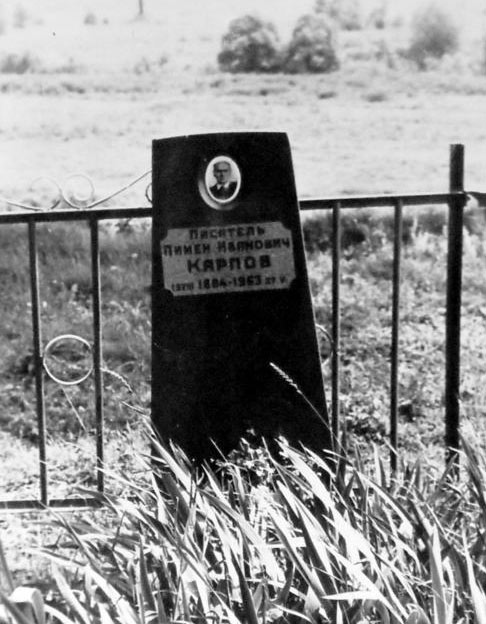 "Три зари".Колдуют розы лунным светом,В цвету росистые сады,Поверю ль чарам и приметамМоей таинственной звезды?Все, что мое — необычайно,Все, что загадочно — мое:И заколдованная тайна,И всей вселенной бытие.В лесу, шумящем свежим шумом,Поэт и Бог мне — каждый лист.Березам-песням, ивам-думамМолитвы шлю я, сердцем чист.Туманы пламенным рассветомПлывут над зеркалом воды...Поверю ль чарам и приметамМоей таинственной звезды?..                      1911. Крым  МОЯ ЖИЗНЬСлава слав тебе, жизнь моя горькая!Всё познал я - о чем мне тужить?Выйду в дикую степь, что за горкою,И опять колдуном буду жить.Накопаю кореньев там ересных,Щавелиного яду сберу,И под шум заколдованных вересковВ надкурганном укроюсь бору.Всю-то жизнь я томился, да маялсяО тебе, мой отверженный род.Ты  ж в безумстве своем не раскаялся,И настал он - возмездия год. -Год, когда за мои же пророчестваОбречен я, святой и палач -На мучительное одиночество,На глухой заколдованный плач.ЗВЕЗДЬБремя звездыНепосильноеНевозвратимоСожглиЗорь дымыКадильные...А садыВдалекеРасцвели...На реке,В поле,В краюОдиночества,Словно во снеНаяву —О воле,О тишинеПророчествую...Песни пою.Живу.О первозданном —ОтреченнаяПтица поет —Алконост.ПразднуетСердце моеПленное —Буйное празднествоЗвезд!Все,За душой сокрытое,Все,Что любимоИ что цвело, —Пламя,Звездью разлитое,НевозвратимоСожгло.              ***Колдовская дорога — в луне,И сады над дорогой — в цвету...Погадай, моя мать, обо мне,Приложись за меня ко кресту,Над безмолвием отчих могилВспомни, вспомни меня и забудь:Путь далекий Господь мне судил,Колдовской отречения путь...О, на этом кровавом пути —Все цветы и весь гул бытия!Головы мне своей не снести,Но бессмертен в веках буду я.          СКИТАЛЬЦЫБродяг и странников отверженное поле,И над дорогою зажженная звезда.И крылья радости, и черный парус боли —Все в схватке яростной плывет невесть куда.Спеша за бурями по предзакатным плитамТуда, где демоны и где всему предел,Жизнь гадом слизистым, больным и ядовитым,Сжирает странников — за грудой груду тел.И нет отверженцам ни от кого пощады...(Вон триумфатором бредет средь них чума.)И только демоны в отверзстой пасти гадаПоют ектению заре, сойдя с ума.              ***Стой, солнце, бурнопламенный мужик —Пока не устаю благословлять!Беременная под тобой земля —Вот боль моя и вот о чем мой крик!Целуй ее и запускай ей в грудьСвирепых излучений лемехи,Чтоб исходили страстью камни, мхи,Не в силах от лобзаний отдохнуть...А я, твой буйный отпрыск и твой плод,Качаясь спелым колосом златым, —Все так же буду грохотом слепымБлагословлять твоих зачатий год!        ТРИНАДЦАТЫЙ КОЛДУНВ венце из звезд, в покрове зарев-мантийИ в наговоре темном вещих лун,В грозу и в бурю вышел на росстань ты,Тринадцатый апостол и колдун.Текут в моей груди прибои шума,Тепло да свет мечтательный и бледный.А полночь, как Яга, твердит угрюмоО том, что жизнь пуста и люди бедны.Но лес шумит, побеги жизнью полны,И сердце бьется горячо и скоро,Да, вторя сердцу, сумрачные волныПоют наперебой под сводом бора.Далекие и томные русалкиЗовут на праздник жизни, за туманы.Рассветом голубым облив фиалки,Дымятся звезды — счастья талисманы.Таинственная лилия лампадойЦветет, благоуханна и безгласна,И сердце переполнено отрадой:Да, жизнь как ни горька, но все ж прекрасна.Пусть сон мой навсегда уплыл куда-то,Пусть явь судьбы тлетворна и ничтожна.Но жизнью, как росой, земля богата,И счастие под звездами возможно.http://po.m-necropol.ru/karpov-pimen.html http://www.hrono.ru/biograf/bio_k/karpov_pi.php Использованы материалы сайта Большая энциклопедия русского народа - http://www.rusinst.ru Использованы материалы кн.: Русская литература XX века. Прозаики, поэты, драматурги. Биобиблиографический словарь. Том 2. З - О. с. 157-160.po.m-necropol.ru›karpov-pimen.htmlhrono.ru›biograf/bio_k/karpov_pi.phpЧЕРНЫЙ ЗНАКЗвездою темною пророкаВ подземной копотной избеЯ рос, покорный гнету рокаИ жуткой пахаря судьбе.Предела не было порывам,Любви неисчерпаем путь!Я тщетно верил дням счастливым,От мук не в силах отдохнуть…Я знал: любви не возвратитьсяИ радости в глухом краю;И с песней жаль было проститьсяДуше, поломанной в бою…И плачут славившие преждеВ моей груди колокола,Что облетели все надежды,Что прахом молодость прошла!..Пророчествам и грозам внемля,Я только песнями живу, -Рву над главою звезд траву,А под ногой целую землю…              *** Белый сон над куполами…Кто-то крыльями взмахнет;Монастырь колоколамиУтомленно запоет,Звоном нежно-серебристымРазольется в небе чистом…Звезды-вехи, звезды-страныХороводами всплывут,Белоснежные туманыВ край волшебный позовут…Предвечерней мглы предтечи -Загорятся в окнах свечи,Там черница молодая,Пригорюнившись в углу,Перекрестится, вздыхаяИ приложится к стеклу:Розы, ладан сердце ранят –В тень сестра глухую канет…Закачает ель вершиной,Где лучи звезды остры,Перевьет зеленой тинойОмут волосы сестры…Кто-то дальним перезвономЕй приснится над затоном.              ***                Рюрику ИвневуБуйнозвездную и грозовуюЯ люблю мою сирую землю...Все: и пытку ее огневую,И печальную радость приемлю.Ей и песни, и благословенья,И проклятья мои, и молитвы —Отдаю я в слепом исступленьеЗа огонь ее, бури и битвы.Отдаю ей последние силы...За сохою ей — пот мой кровавый.Буду страстным певцом до могилыТоржества ее, мудрости, славы.Знаю, что обагрю своей кровьюТемноликую мою землю;Но за это-то с лютой любовьюЯ целую ее и приемлю!                        1917         ЗАКЛИНАНИЕ РОССИИО, золотой ковчег, о, светлый град -Россия  от востока до заката!Светла твоя душа., блаженен взгляд,И сердце бурнопламенное свято.Любви и жизни сказку, Русь, содиждьНад светлым огнедышащим востоком.Глашатаем восстань, и пой, и виждьСмятение души всезрящим оком.В грозе прими и буре Судный День,Благослови миры мечом крылатым,Взойди на буйнозвездную ступеньИ причастись причастием заклятымНо, возмутив в зазвездной глубинеКлючи глухие ярой древней теми,Сожги себя на медленном огнеИ изойди в неукротимой гремиИспепелив же сердце, возревнуйЗа правду тресвятым и лютым гневом,И мир, и мглу, и звезды поцелуйПередзакатным пламенным напевом.А на закате копья промечи,Раскатами огня ударь над безднойИ все края, все страны научиТвоей, о Русь, науке - пляске звездной.                             1918, Курск             МОЯ ЖИЗНЬСлава слав тебе, жизнь моя горькая!Всё познал я - о чем мне тужить?Выйду в дикую степь, что за горкою,И опять колдуном буду жить.Накопаю кореньев там ересных,Щавелиного яду сберу,И под шум заколдованных вересковВ надкурганном укроюсь бору.Всю-то жизнь я томился, да маялсяО тебе, мой отверженный род.Ты  ж в безумстве своем не раскаялся,И настал он - возмездия год. -Год, когда за мои же пророчестваОбречен я, святой и палач -На мучительное одиночество,На глухой заколдованный плач.                        1января 1919. Турка